INDICAÇÃO Nº 06151/2013Sugere ao Poder Executivo Municipal que seja realizado a adequação da iluminação da Praça e Centro de Lazer Dante Furlan, que fica defronte ao Pq. Infantil Tom Leite no bairro Jd. Esmeralda.          Excelentíssimo Senhor Prefeito Municipal, Nos termos do Art. 108 do Regimento Interno desta Casa de Leis, dirijo-me a Vossa Excelência para sugerir que, por intermédio do Setor competente, promova a adequação da iluminação da Praça e Centro de Lazer Dante Furlan, que fica defronte ao Pq. Infantil Tom Leite no bairro Jd. Esmeralda.            Justificativa:Moradores procuraram este vereador relatando que a praça mencionada esta escura, informaram que os postes de iluminação são altos e as arvores impedem a iluminação adequada do local, os mesmos sugeriram a troca dos postes para uma iluminação mais adequada. Plenário “Dr. Tancredo Neves”, em 20 de Novembro de 2013.ALEX ‘BACKER’-Vereador-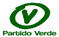 